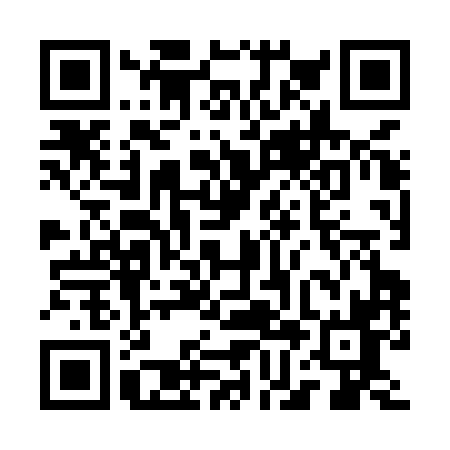 Prayer times for Uhukanatshehu, Quebec, CanadaWed 1 May 2024 - Fri 31 May 2024High Latitude Method: Angle Based RulePrayer Calculation Method: Islamic Society of North AmericaAsar Calculation Method: HanafiPrayer times provided by https://www.salahtimes.comDateDayFajrSunriseDhuhrAsrMaghribIsha1Wed2:554:4812:135:197:389:322Thu2:524:4712:135:207:399:343Fri2:494:4512:125:217:419:374Sat2:474:4312:125:227:429:395Sun2:444:4112:125:237:449:426Mon2:414:4012:125:247:469:457Tue2:384:3812:125:257:479:478Wed2:364:3612:125:267:499:509Thu2:334:3512:125:277:509:5310Fri2:304:3312:125:287:529:5511Sat2:274:3212:125:297:539:5812Sun2:254:3012:125:307:5510:0113Mon2:224:2912:125:307:5610:0314Tue2:204:2712:125:317:5810:0515Wed2:194:2612:125:327:5910:0616Thu2:184:2412:125:338:0010:0617Fri2:184:2312:125:348:0210:0718Sat2:174:2212:125:358:0310:0819Sun2:164:2012:125:368:0510:0920Mon2:164:1912:125:368:0610:0921Tue2:154:1812:125:378:0710:1022Wed2:154:1712:125:388:0910:1123Thu2:144:1612:125:398:1010:1124Fri2:144:1412:135:398:1110:1225Sat2:134:1312:135:408:1310:1326Sun2:134:1212:135:418:1410:1327Mon2:124:1112:135:428:1510:1428Tue2:124:1012:135:428:1610:1529Wed2:114:1012:135:438:1710:1530Thu2:114:0912:135:448:1810:1631Fri2:114:0812:135:448:1910:17